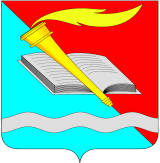  
РОССИЙСКАЯ ФЕДЕРАЦИЯСОВЕТ ФУРМАНОВСКОГО МУНИЦИПАЛЬНОГО РАЙОНАИВАНОВСКОЙ ОБЛАСТИРЕШЕНИЕот 30 ноября 2023 года                                                                                                         № 79г. ФурмановО согласовании перечня имущества, предлагаемого к безвозмездной передаче из муниципальной собственности Иванковского сельского поселения Фурмановского муниципального района в муниципальную собственность Фурмановского муниципального районаВ соответствии с Федеральным законом от 06.10.2003 № 131-ФЗ «Об общих принципах организации местного самоуправления в Российской Федерации», Положением об организации безвозмездной передачи имущества из муниципальной собственности Фурмановского муниципального района в муниципальную собственность иных муниципальных образований, из муниципальной собственности иных муниципальных образований в муниципальную собственность Фурмановского муниципального района, утвержденным решением Совета Фурмановского муниципального района от 26.01.2017 №8, Решением Совета Иванковского сельского поселения Фуурмановского муниципального района Ивановской области от 13.11.2023 №35 «Об утверждении перечня имущества, предлагаемого к безвозмездной передаче из муниципальной собственности Иванковского сельского поселения в муниципальную собственность Фурмановского муниципального района», руководствуясь Уставом Фурмановского муниципального района, Совет Фурмановского муниципального районаР Е Ш И Л:Согласовать перечень имущества, предлагаемого к безвозмездной передаче из муниципальной собственности Иванковского сельского поселения Фурмановского муниципального района в муниципальную собственность Фурмановского муниципального района (Приложение №1).Настоящее решение вступает в силу с момента его официального опубликования.Опубликовать настоящее решение в официальном издании «Вестник администрации Фурмановского муниципального района и Совета Фурмановского муниципального района» и на официальном сайте Фурмановского муниципального района.Контроль за исполнением решения возложить на постоянно действующую комиссию по вопросам местного самоуправления Совета Фурмановского муниципального района. Приложение  №1к решению Совета Фурмановского муниципального района от 30.11.2023  № 79Перечень имущества, предлагаемого к безвозмездной передаче из муниципальной собственности Иванковского сельского поселения в муниципальную собственность Фурмановского муниципального районаГлава Фурмановскогомуниципального района Председатель Совета Фурмановского муниципального района                                                                                                                                                                                                                     П.Н. Колесников                                             Г.В. Жаренова№ п/пНаименование объектаАдрес места нахожденияИндивидуализирующие характеристикиРеквизиты документов - 
оснований возникновения
(прекращения) права    
муниципальной собственности
на недвижимое имущество12345Земельный участокИвановская область, Фурмановский район, садоводческое товарищество «Березка»Земли сельскохозяйственного назначения 37:19:015101:67Площадь: 400 м2Кадастр. ст-ть: 9744.00Уведомление о государственной регистрации права № КУВД-001/2022-34172336 от 15.08.2022 и Собственность за № 37:19:015101:67 -37/073/2022-2 от 15.08.2022г.Земельный участокИвановская область, Фурмановский район, садоводческое товарищество «Заря»Земли сельскохозяйственного назначения37:19:014802:72Площадь: 500 м2Кадастр. ст-ть: 7000.00Уведомление о государственной регистрации права № КУВД-001/2022-36911710 от 29.08.2022 и Собственность за № 37:19:014802:72-37/073/2022-2 от 29.08.2022г.Земельный участокИвановская область, Фурмановский район, с. ШухомошЗемли населенных пунктов 37:19:014401:42Площадь: 988 м2Кадастр. ст-ть: 24433.24Уведомление о государственной регистрации права № КУВД-001/2022-46953621 от 25.10.2022 и Собственность за № 37:19:014401:42-37/073/2022-2 от 25.10.2022г.Земельный участокИвановская область, Фурмановский район, садоводческое товарищество «Текстильщик»Земли сельскохозяйственного назначения 37:19:014903:6Площадь: 500 м2Кадастр. ст-ть: 7000.00Уведомление о государственной регистрации права № КУВД-001/2022-46772692 от 27.10.2022 и Собственность за № 37:19:014903:6-37/073/2022-2 от 27.10.2022г.Земельный участокИвановская область, Фурмановский район, садоводческое товарищество «Надежда», ур.ИзбинскоеЗемли сельскохозяйственного назначения 37:19:014723:4Площадь: 600 м2Кадастр. ст-ть: 14616.00Уведомление о государственной регистрации права № КУВД-001/2022-49858664 от 15.11.2022 и Собственность за № 37:19:014723:4-37/073/2022-2 от 15.11.2022г. Земельный участокИвановская область, Фурмановский район, садоводческое товарищество «Березка», ур.ИзбинскоеЗемли сельскохозяйственного назначения 37:19:015203:47Площадь: 600 м2Кадастр. ст-ть: 14616.00Уведомление о государственной регистрации права № КУВД-001/2022-50498377 от 18.11.2022 и Собственность за № 37:19:015203:47-37/073/2022-2 от 18.11.2022г.Земельный участокИвановская область, Фурмановский район, садоводческое товарищество «Надежда», ур.ИзбинскоеЗемли сельскохозяйственного назначения 37:19:014723:27Площадь: 600 м2Кадастр. ст-ть: 14616.00Уведомление о государственной регистрации права № КУВД-001/2022-50648712 от 22.11.2022 и Собственность за № 37:19:014723:27-37/073/2022-2 от 22.11.2022г.Земельный участокИвановская область, Фурмановский район, садоводческое товарищество «Дружба»Земли сельскохозяйственного назначения 37:19:012501:40Площадь: 350 м2Кадастр. ст-ть: 9744.00Уведомление о государственной регистрации права № КУВД-001/2022-5699304 от 22.12.2022 и Собственность за № 37:19:012501:40-37/073/2022-2 от 22.12.2022г.Земельный участокИвановская область, Фурмановский район, садоводческое товарищество «Текстильщик»Земли сельскохозяйственного назначения 37:19:014904:72Площадь: 500 м2Кадастр. ст-ть: 7000.00Уведомление о государственной регистрации права № КУВД-001/2023-13601949 от 06.04.2023 и Собственность за № 37:19:014904:72-37/073/2023-1 от 06.04.2023г.Земельный участокИвановская область Фурмановский район, д. ГоловиноЗемли населенных пунктов 37:19:014733:17Площадь: 792 м2Кадастр. ст-ть: 79588.08Уведомление о государственной регистрации права № КУВД-001/2023-22163318 от 02.06.2023 и Собственность за № 37:19:014733:17-37/073/2023-2 от 02.06.2023г.Земельный участокИвановская область, Фурмановский район, в районе д. СтаростинаЗемли сельскохозяйственного назначения 37:19:000000:694Площадь: 500 м2Кадастр. ст-ть: 12485.00Уведомление о государственной регистрации права № КУВД-001/2023-40639959 от 13.09.2023 и Собственность за № 37:19:000000:694-37/073/2023-2 от 13.09.2023г.Земельный участокИвановская область Фурмановский район, д. КотовоЗемли населенных пунктов 37:19:014601:260Площадь: 4095 м2Кадастр. ст-ть: 514127.25Уведомление о государственной регистрации права № КУВД-001/2023-39038916 от 04.09.2023 и Собственность за № 37:19:014601:260-37/040/2023-3 от 04.09.2023г.Земельный участокИвановская область, Фурмановский район, садоводческое товарищество «Заря»Земли сельскохозяйственного назначения 37:19:014803:17Площадь: 500 м2Кадастр. ст-ть: 7000.00Уведомление о государственной регистрации права № КУВД-001/2023-49654310 от 31.10.2023 и Собственность за № 37:19:014803:17-37/039/2023-2 от 31.10.2023г.